NAME:  ADEPOJU AISHA ABOLOREMATRIC NUMBER:  19/sci01/007PSEUDOCODE TO DESCRIBE THE EUCLIDEAN ALGORITHM: Input A B and C     C= A%B      If C== 0 then Print GCD= B ElseInput  A=B and B=C       If B%C==0Print GDC= C Stop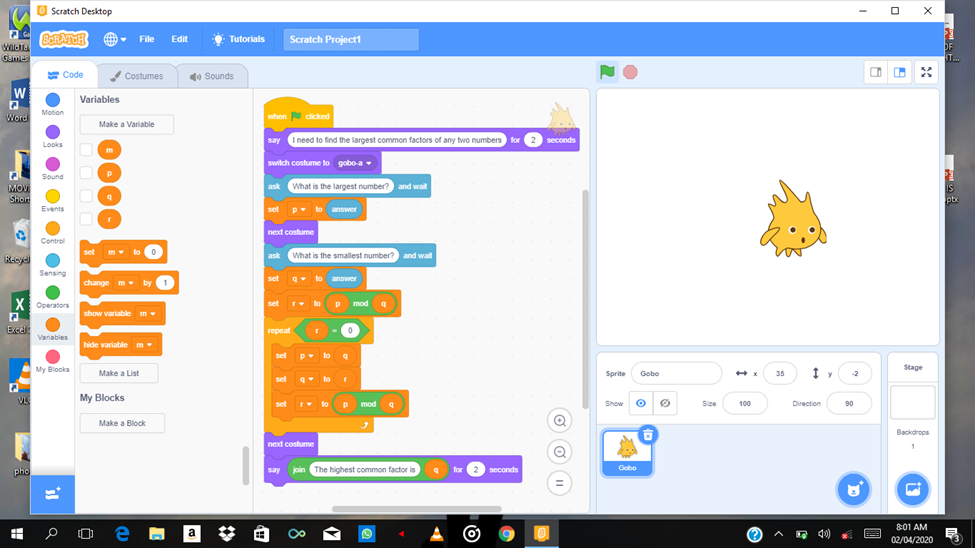 